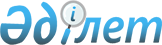 О признании утратившим силу постановления акимата Узункольского района от 26 июня 2014 года № 143 "Об организации оплачиваемых общественных работ в Узункольском районе"Постановление акимата Узункольского района Костанайской области от 5 января 2016 года № 3

      В соответствии со статьей 40 Закона Республики Казахстан от 24 марта 1998 года "О нормативных правовых актах" акимат Узункольского района ПОСТАНОВЛЯЕТ:



      1. Признать утратившим силу постановление акимата Узункольского района от 26 июня 2014 года № 143 "Об организации оплачиваемых общественных работ в Узункольском районе" (зарегистрировано в Реестре государственной регистрации нормативных правовых актов за № 4950, опубликовано 7 августа 2014 года в районной газете "Нұрлы жол").



      2. Настоящее постановление вводится в действие со дня подписания.      Аким района                                К. Сарсембаев
					© 2012. РГП на ПХВ «Институт законодательства и правовой информации Республики Казахстан» Министерства юстиции Республики Казахстан
				